 程式：UdpNtpClient 讀取網路時間資料開啟程式UdpNtpClient程式位址：https://github.com/brucetsao/BruceCourses/blob/master/105ANQU_IOT/Code/UdpNtpClient/UdpNtpClient.ino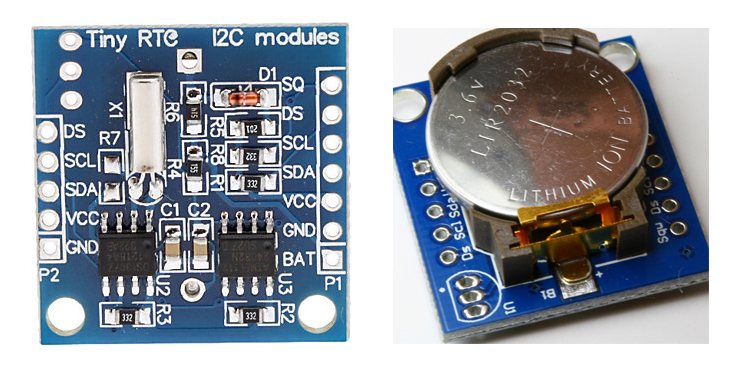 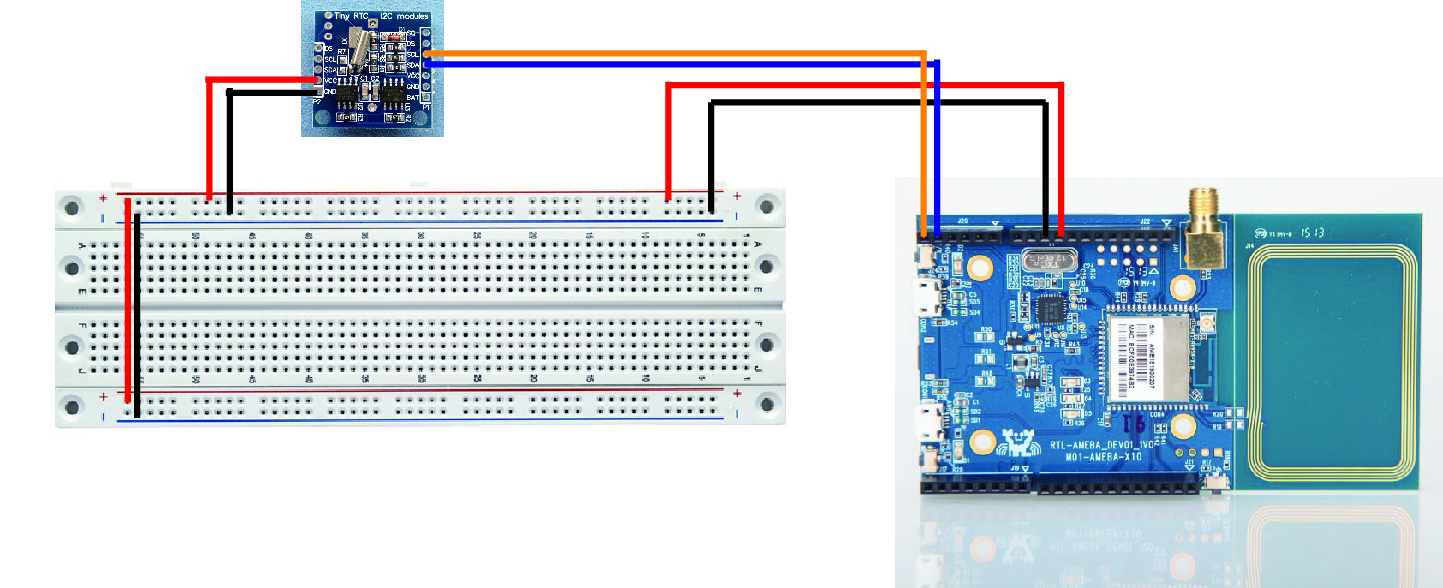 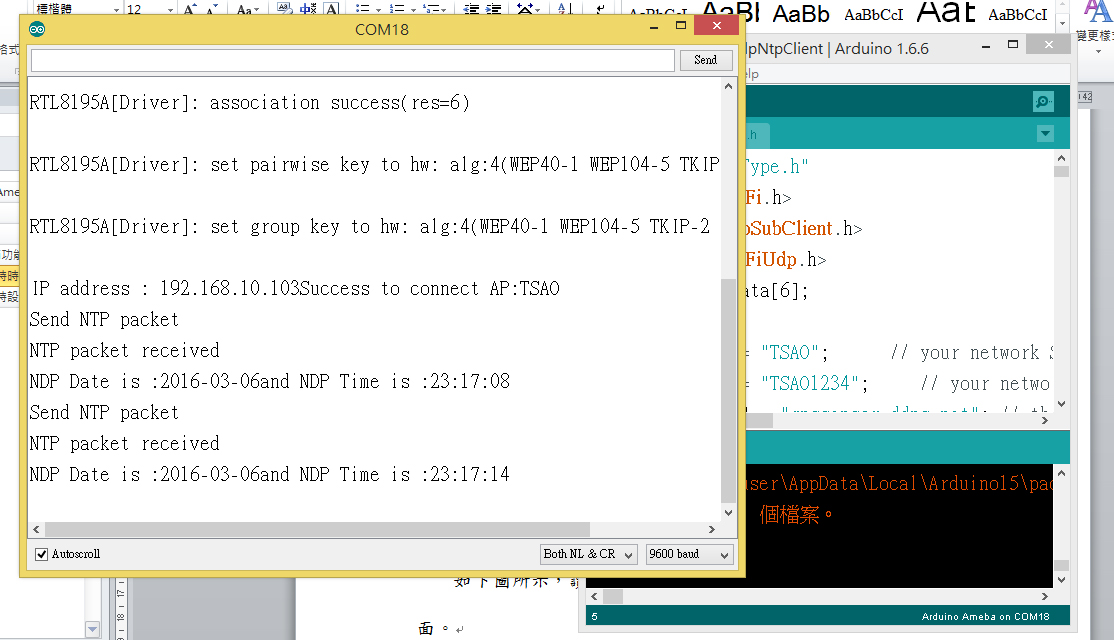 UdpNtpClient程式重點解說#include <WiFi.h>  使用網路必要函數#include <PubSubClient.h>使用網路UDP必要函數#include <WiFiUdp.h>使用網路UDP必要函數uint8_t MacData[6];   儲存 MAC資料const char ntpServer[] = “pool.ntp.org”; 網路時間伺服器initializeWiFi();   啟動網路ShowNTPDateTime() ;   取得網路時間並顯示retrieveNtpTime() ;取得網路時間getCurrentTime(epoch+timeZoneOffset, &NDPyear, &NDPmonth, &NDPday, &NDPhour, &NDPminute, &NDPsecond); 將網路時間存入變數Udp.beginPacket(ntpServer, 123)   與網路伺服器通訊Udp.write(nptSendPacket, NTP_PACKET_SIZE); 告訴網路伺服器要取得時間Udp.endPacket();    結束通訊Udp.parsePacket()   得到網路伺服器傳送時間資料通知Udp.read(ntpRecvBuffer, NTP_PACKET_SIZE) 讀取網路伺服器傳送時間資料epoch = secsSince1900 - seventyYears ;  計算時間epochSystem = epoch - millis() / 1000;計算時間(秒)getCurrentTime()    計算網路時間，回傳年、月、日、時、分、秒到變數